Ventilátorová vložka (sada) ER 17 VZObsah dodávky: 1 kusSortiment: 
Typové číslo: 0080.0236Výrobce: MAICO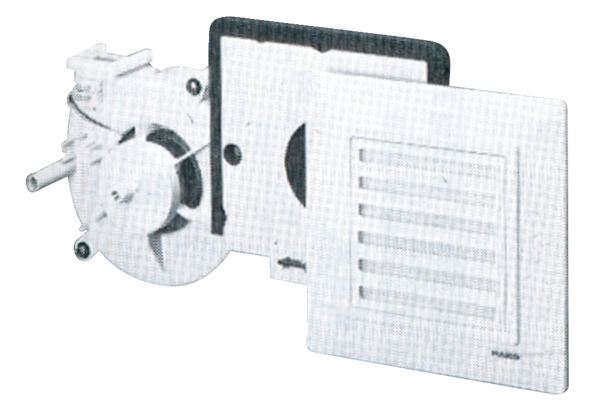 